Scenariusz  6 - Ćwiczenia wymowy głoski „dż”Ćwiczenia oddechowe„Pluszaki na huśtawce” – dziecko leży płasko na podłodze. Na brzuchu kładzie pluszaka. Oddycha tak, aby przy wdechu pluszak unosił się do góry, a przy wydechu opadał. „Bańki mydlane” – dziecko dmucha w zabawkę do robienia baniek lub słomkę do napoju, tak aby powstałe bańki były jak największe (długo i powoli).Ćwiczenia artykulacyjne„Kto obudzi wiosnę ze snu?” – dziecko naśladuje rozmowę mieszkańców łąki:- pszczoła – bzzz- bocian – kle, kle- świerszcz – cyt, cyt- komar – zzzz- skowronek – fiu, fiu- zając – kic, kic- biedronka – pil, pil- motyl – mil, milOpowiadanie „Samochód pana Jana”Wyobraź sobie, że Twoja buzia to samochód pana Jana w którym trzeba zrobić generalne porządki. Najpierw odkurz w aucie podłogę (przesuwanie czubka języka po dnie jamy ustnej) fotele (przesuwanie językiem po dolnych zębach), umyj szyby (przesuwanie czubkiem języka po wewnętrznej stronie policzków). Teraz wytrzyj kurz z tablicy rozdzielczej i kierownicy (przesuwanie językiem po górnych zębach), z kierunkowskazów (dotykanie górnych siekaczy czubkiem języka na zmianę). Na zakończenie wyczyść jeszcze raz tapicerkę (przesuwanie czubkiem języka od podniebienia twardego do miękkiego).Ćwiczenia wymowy głoski „dż”Ułóż zdania.gwiżdże.   Dżon   głośno  Odważnykonia.   dżokej    Dzielny    ujeżdżakorytarze   drążą     pod zmienią.    Dżdżownice piecze   Babcia   z dżemem.   drożdżówki  Powtórz słowa. Narysuj jeden obrazek.Dżungla,  dżem, dżin, dżip, dżoker, dżokej, dżudo, dżuma, drożdżówka, dżokejkaKarta pracyPowtórz nazwy z głoską „dż”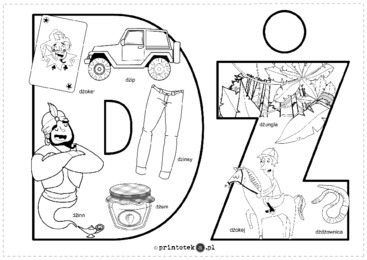 